Subject - Center for Excellence for Integrated Health Solutions - Bring Workforce Solutions to Scale – partnership/grant opportunity – April 2020April 7, 2020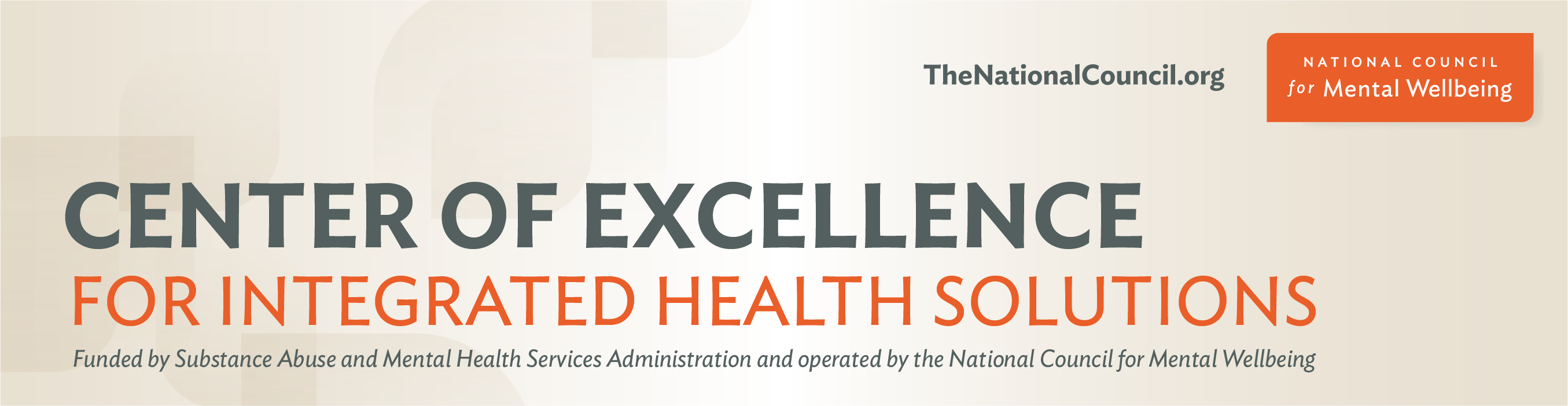 